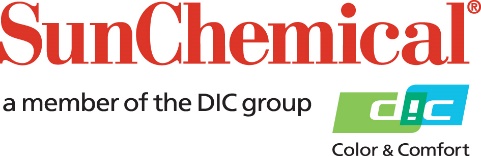 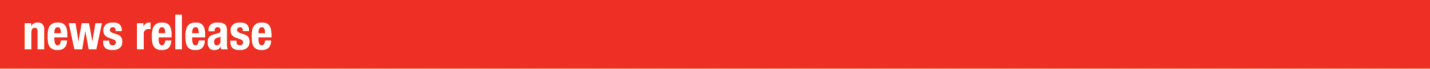 PR Contacts:					Begoña Louro, Sun Chemical		Sirah Awan, AD Communications, UK  +49 (0)152 2292 2292			 +44 (0) 1372 460542begona.louroluana@sunchemical.com 	sawan@adcomms.co.uk  			Sun Chemical resalta su compromiso con la calidad y el cumplimiento en la industria textil con certificaciones de tintas y su inclusión en el Marco Chemicals to Zero de ZDHCSOUTH NORMANTON, REINO UNIDO – Septiembre, 29, 2023 – Sun Chemical avanza en su inquebrantable dedicación a la calidad, la sostenibilidad y el cumplimiento dentro de la industria textil a través de la obtención de importantes certificaciones de tintas.En los últimos años, la industria textil ha dado pasos significativos hacia la eliminación de productos químicos peligrosos de su cadena de suministro. Sun Chemical ha buscado activamente certificaciones que ofrecen claridad a los clientes con respecto al cumplimiento de tintas y la gestión química.Certificado ECO PASSPORTde OEKO-TEX®Entre estas certificaciones se encuentra el ECO PASSPORT de OEKO-TEX®, una distinción única que va más allá de evaluar los productos impresos acabados, proporcionando a los clientes una mayor seguridad en el uso de tintas. Sun Chemical ha colaborado con TESTEX AG, una organización de pruebas y certificación independiente aprobada por OEKO-TEX con sede en Suiza, para validar una serie de sus tintas. Los productos de Sun Chemical han obtenido la certificación ECO PASSPORT de OEKO-TEX, abarcando una amplia gama de tintas reactivas y de sublimación, incluyendo Xennia® Amethyst Evo®, ElvaJet® Topaz y ElvaJet® Opal. Estas tintas no tienen restricciones y no requieren reevaluación para cumplir con el Estándar 100 de OEKO-TEX, lo que simplifica la cadena de suministro para los clientes.Marco Chemicals to Zero de ZDHCLa inclusión de Sun Chemical en el Marco Chemicals to Zero de ZDHC subraya aún más el compromiso de la empresa con la excelencia en la gestión química. El Marco CtZ, una iniciativa de ZDHC, busca promover la gestión química responsable en la industria de la confección, calzado, cuero y textil. A través de esfuerzos exhaustivos y pruebas rigurosas, Sun Chemical ha logrado certificaciones de nivel 3 de ZDHC para una variedad de productos, obteniendo así la designación de "Progressive" en el nuevo marco CtZ.El Dr. Paul Wallace, Gerente de Tecnología y Regulación de Sun Chemical, comenta: "Nuestra inclusión en el Marco Chemicals to Zero de ZDHC es un testimonio de nuestra búsqueda continua del desarrollo sostenible y la gestión minuciosa de productos químicos. Al obtener la certificación de nivel 3 de ZDHC, reafirmamos nuestra dedicación a producir tintas que cumplen con los más altos estándares de calidad y responsabilidad ambiental".Global Organic Textile StandardAdemás, el compromiso de Sun Chemical con el cumplimiento se extiende al Global Organic Textile Standard (GOTS), con todas las tintas de colorantes reactivos y la mayoría de las tintas de colorantes ácidos obteniendo la certificación GOTS. Esta certificación asegura el estado orgánico de los productos terminados impresos con las tintas Xennia Amethyst Evo y Xennia Amethyst RC, brindando una mayor tranquilidad a los clientes preocupados por el medio ambiente.Simon Daplyn, Gerente de Marketing de Producto de Sun Chemical, comenta: "La industria textil está evolucionando rápidamente, y Sun Chemical reconoce la necesidad de priorizar la seguridad del producto, la responsabilidad ambiental y el cumplimiento. Sun Chemical cuenta con un equipo dedicado de regulación y cumplimiento para tintas digitales que respalda las necesidades de los clientes y dirige innovaciones hacia el cumplimiento normativo, la sostenibilidad y la mejora continua en la reducción de productos químicos que pudiesen ser perjudiciales para el usuario y el medio ambiente".Los logros de Sun Chemical en certificaciones de tintas y su inclusión en el Marco Chemicals to Zero de ZDHC consolidan la posición de la empresa como líder en calidad, cumplimiento y sostenibilidad en la industria textil.Para obtener más información, visite: www.sunchemical.com/digital-textile-regulatory-compliance.Xennia, Amethyst Evo y ElvaJet son marcas registradas o marcas comerciales de Sun Chemical Corporation en los Estados Unidos y/o en otros países.FIN Acerca de Sun Chemical Sun Chemical, miembro del Grupo DIC, es un productor líder de soluciones gráficas y de embalaje, tecnologías de pantalla y color, productos funcionales, materiales electrónicos y productos para las industrias automotriz y de atención médica. Junto con DIC, Sun Chemical trabaja continuamente para promover y desarrollar soluciones sostenibles para superar las expectativas de los clientes y mejorar el mundo que nos rodea. Con ventas anuales combinadas de más de $8500 millones y más de 22 000 empleados en todo el mundo, las empresas del Grupo DIC respaldan una diversa colección de clientes globales. Sun Chemical Corporation es una subsidiaria de Sun Chemical Group Coöperatief U.A., Países Bajos, y tiene su sede en Parsippany, Nueva Jersey, EE. UU. Para obtener más información, visite nuestro sitio web en www.sunchemical.com o conéctese con nosotros en LinkedIn o Instagram. 